		PBFC College Recruiting Process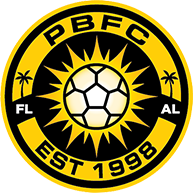 Step 1:	(prior to meeting with PBFC staff)Compile the following documents Create a list of colleges you are interested in using the PBFC  :Major or field of studyCostFinancial AidLocationSoccerProgramCoachTeam/playersResearch, create a list, and begin application process for the following grants:Federal Pell Grants.Federal Supplemental Educational Opportunity Grants (FSEOG)Teacher Education Assistance for College and Higher Education (TEACH) GrantsAcademic Competitiveness GrantSMART GrantDraft the followingLetter of interest from you (student athlete) to the head coach of the desired school(s)Cover letter elaborating on the reasons you chose a particular school and why you feel the school is a good fit academically and athleticallySoccer player resumeWork resumeRegister for NCAA clearinghouse (sopohmores-seniors)Once step 1 is completed email doc@perdidobayfc.com to setup a personal meeting date and timeStep 2:	(meet with with PBFC staff)Meeting will establish a personalized plan for each student athlete.Review list of potential schoolsDiscuss pros and cons of each schoolMajor requirementsGPA standardsReview financial aid applications and listDiscuss next steps and additional optionsReviewLetter of interestCover letterPlayer resumeWork resumeReview academic eligibilityNCAA clearinghouseGPA MinimumsSAT/ACT minimums Pros and cons of each soccer programCoaching staffStyle of playFormationPhysical vs. technicalCoaching stylePersonal connectionTeamRoster makeupBreakdown of classes (freshman, sophomores, etc…)Breakdown of positionsPlayer feedback (former and current)Program informationGraduation rateRecordReputationStep 3:	(second meeting with PBFC staff)Meeting will assess the progress of the personalized plan for each student athlete.Narrow list of potential schools3-4 schools that you will apply toFinancial aid applications and listReview application/research resultsConfirm academic eligibilityNCAA clearinghouse	_____________GPA Minimums		_____________SAT/ACT minimums	_____________Coaching staff communication/contactHead coachNumber and frequency of contacts between coach and player.Assistant coachMany head coaches have their assistants do recruiting PlayersPlayers need to initiate all contact with coaches phone or email